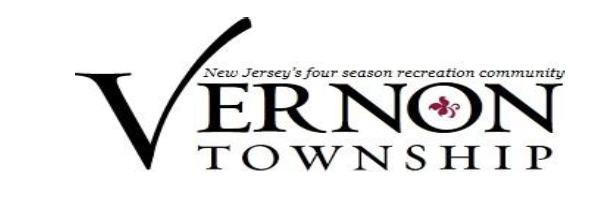 Vernon Township Environmental CommissionMarch 18, 2024CALL TO ORDERSTATEMENT OF COMPLIANCE: Pursuant to the Open Public Meetings Act, Chapter 231, PL 1975, adequate notice as defined in Section 3D of Chapter 231, PL 1975 of this Regular Meeting has been provided to the public and the press on February 20, 2024, by deliveringto the press such notice and posting same at the Municipal Building and filed with the office of the Township Clerk.SALUTE TO THE FLAG ROLL CALL Stephanie DiBrienza - ChairpersonAnn Larsen - Vice Chair & LUB LiaisonDebbie CoulsonCatherina SawoszczykBarbara Jaggi Public Participation – Agenda items onlyAPPROVAL OF MINUTESJanuary 29, 2024Recording Secretary - DiscussionLand Use Board Liaison Report Land Use Board Applications Under Review - NONEOLD BUSINESSCharging Stations – Town Council Ordinance and GrantsNEW BUSINESSSilver Spruce Drive Analytical Testing ResultsElizabethtown Gas LeakTree distribution at Earth Fest – April 13, 2024Public ParticipationCommissioner CommentsADJOURNMENT – Next Meeting April 15, 2024